入札のご案内　（入札の公告等をダウンロードされる皆様へ）【北海道根室高等学校物品購入契約（生徒用調理台・生徒用実験台）】１　連絡先の登録　　今後、日程や内容に変更があったとき等の連絡のため、連絡先の登録をお願いします。登録は、インターネットで受け付けています。URL：　https://www.harp.lg.jp/aLmAo4ck　　　QRコード：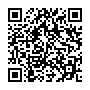 ２　入札参加資格審査　　入札の公告に記載のとおり、入札参加資格の審査を行います。　　入札に参加される場合は、期日までに申請書類を提出してください。　(1) 提出書類　　ア　制限付一般競争入札参加資格申請書　　イ　調達予定物品構成一覧表　　　　仕様書に示した仕様を満たしていることが証明できるよう、カタログ類（写しでも可）を添付し、該当箇所にはマーカー等を付すこと。なお、カタログ等に明記されていない場合は、調達物品機能等証明（製造メーカーの証明書等使用条件を満たしていることが確認できる書類【任意様式】）を添付すること。 　ウ　アフターサービス・メンテナンス体制証明書調達する物品に関するアフターサービス・メンテナンスの即応体制が整備されていることが確認できるものであること。　(2) 提出期日　　　「入札の公告」３(1)アのとおり。　(3) 提出方法　　　「入札の公告」３(1)ウのとおり。　(4) 電子メールによる提出の留意事項　電子メールで提出する場合は、次のファイル形式（拡張子）のいずれかで提出してください。　　　【提出可能なファイル】PDFファイル（.pdf）、Wordファイル（.docx）、Excelファイル（.xlsx）　(5) 審査結果　　　審査結果は、電子メールでお知らせします。　　　令和５年（2023年）10月16日を過ぎても結果の通知がない場合は、御連絡ください。３　入札　　「入札の公告」等のとおり、入札を行います。　　郵便等による入札をする場合は、期日までに入札書を送付してください。